Το κορυφαίο Φεστιβάλ της Εθνικής Ταινιοθήκης της Ρωσίας στην Λαμία την Μεγάλη ΔευτέραΣτο Δημοτικό Θέατρο Λαμίας θα ταξιδέψει, προσκεκλημένο του Δήμου Λαμιέων, την Μεγάλη Δευτέρα 25 Απριλίου 2016, το κορυφαίο Φεστιβάλ της Εθνικής Ταινιοθήκης της Ρωσίας στα πλαίσια της περιοδείας που πραγματοποιεί σε τέσσερις πόλεις της Ελλάδας εορτάζοντας το «2016 Έτος Ελλάδας- Ρωσίας».Το βράδυ της Μεγάλης Δευτέρας, στις 8:00, θα προβληθεί η ταινία «Αιχμάλωτη του Καυκάσου», του Λεωνίδα Γκαϊντάι (Leonid Gaidai) με τη διάσημη ηθοποιό Ναταλία Βαρλέι (Natalya Varley).Θα ακολουθήσει συναυλία με τους ηθοποιούς και συνάντηση- συνομιλία με τους καλλιτέχνες.Η επίσημη έναρξη του Φεστιβάλ θα γίνει την Κυριακή 24 Απριλίου στις 07.00 μ. μ. στο Πολεμικό Μουσείο με ποικιλία παράλληλων εκδηλώσεων. Το φεστιβάλ διοργανώνεται από τον Πρόεδρο της Ταινιοθήκης Gosfilmofond της Ρωσίας Νικολάι Μποροντοτσιόβ και τον Ξενοφώντα Λαμπράκη -πρόεδρο του Ελληνο- Ευρασιατικού Συνδέσμου και, εκτός της Λαμίας, θα λάβει χώρα σε τρεις ακόμα πόλεις της Ελλάδας: την Αθήνα, τη Θεσσαλονίκη και την Κατερίνη.Από το Γραφείο Τύπου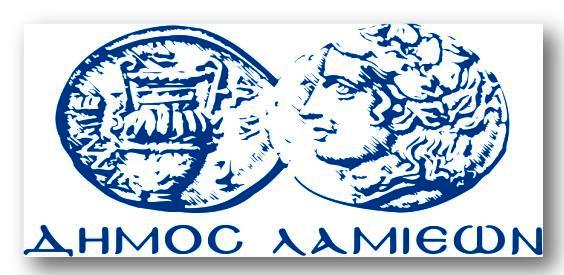 ΠΡΟΣ: ΜΜΕΔΗΜΟΣ ΛΑΜΙΕΩΝΓραφείου Τύπου& ΕπικοινωνίαςΛαμία, 21/4/2016